Summary of changes made in AGORA version 1.03, released 29.01.2019Author: Almut HeinkenAdditions in the updated versionIn the present update, the 818 AGORA were expanded by several pathways and further curated against newly available experimental data. Moreover, an extensive correction of predictions that disagree with experimental data as well as quality control/quality assurance of reconstruction properties was performed with the help of a test suite (publication in preparation).Experimental data from several recent publications (Table 1) was retrieved and served as the input for the data-driven curation and expansion of pathways in AGORA. First, 54 AGORA reconstructions were refined based on defined growth media reported by Tramontano et al [1] for the corresponding 54 organisms (Supplementary Table 1). Moreover, an improved pipeline was used to resolve false positive predictions of required nutrients in all reconstructions with available experimental data (see below).  Growth on the media was enabled by combining the gap-filling reactions proposed by Tramontano et al. with gap-filling performed by the AGORA pipeline. Second, a comparative genomic analysis of a recently described pathway for aromatic amino acid degradation [2] was performed and the corresponding reactions were added to AGORA. Third, comparative genomic data was retrieved from a recent study on putrefaction pathways in gut microbes [3] and the corresponding reactions were reconstructed.  Fourth, the 12α-hydroxysteroid dehydrogenase reaction, and the trans-4-hydroxy-L-proline dehydratase reaction were added based on a comparative genomic analysis of the respective, recently described genes [4, 5]. Fifth, novel carbon sources were added based on recent experimental evidence [6]. Sixth, 5-aminovalerate fermentation to valerate was reconstructed for Clostridium viride DSM 6836 [7]. Seventh, experimental data on B-vitamin secretion as well as secretion of vitamin K and GABA was gathered [8-23] and secretion of these compounds was enabled in the corresponding reconstructions.  Finally, we recently performed a comparative genomic analysis of mucin degradation pathways in the gut microbiome [24]. The corresponding pathways were reconstructed with great biochemical detail.For all added pathways (Table 1), it was also ensured that the added reactions could carry flux in every reconstruction.Table 1: Pathways that were added in the new version, and supporting references.Testing and quality control/quality assurance of the reconstructionsA COBRA Toolbox-based test suite for the AGORA reconstructions (publication in preparation) was created that systematically accesses the capability of each reconstruction to capture known metabolic traits of the organism and determines features of the reconstructions that indicate their quality, e.g., mass and charge balance, blocked reactions, futile cycles, and leaking metabolites. The tested features are summarized in Table 2. The comparison with experimental data (e.g., carbon sources, fermentation products) and comparative genomics (e.g., aromatic amino acid degradation) was carried out as follows: The experimental or comparative genomics data serves as the input and the capability of each corresponding AGORA reconstruction to take up or produce the corresponding metabolite is tested. True positives indicate that the strain is known to take up or produce the metabolite and the corresponding AGORA reconstruction can also take or secrete the metabolite. False negatives indicate that the strain is known to have this capability but the corresponding reconstruction does not capture the trait.  For growth requirements, two types of experimental information were available: nutrients that are known to be required by the organism in question, and nutrients that are known to not be required. This allowed us to additionally determine true negatives and false positives for growth requirements (Figure 1).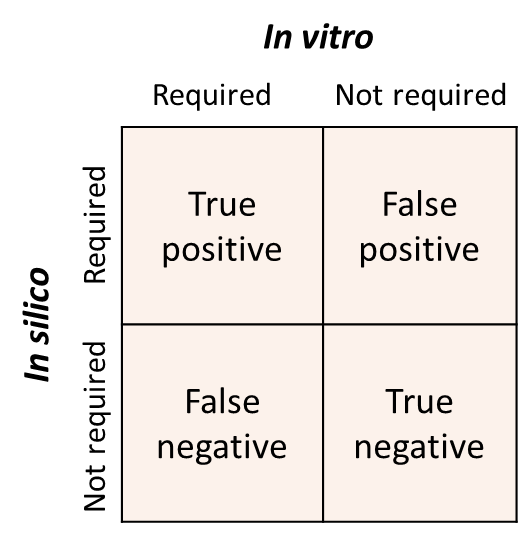 Figure 1: Schema of the four outcomes when comparing in vivo findings and in silico predictions of growth requirements for an organism.Tests for reconstruction properties that determine biochemical and thermodynamic feasibility and quality of the reconstruction (e.g., biomass production, ATP production, mass-charge balance, blocked reactions) were carried out using established COBRA Toolbox functions (Table 2). All models in AGORA 1.03 produced biomass and reasonable amounts of ATP on the Western Diet (Figure 2).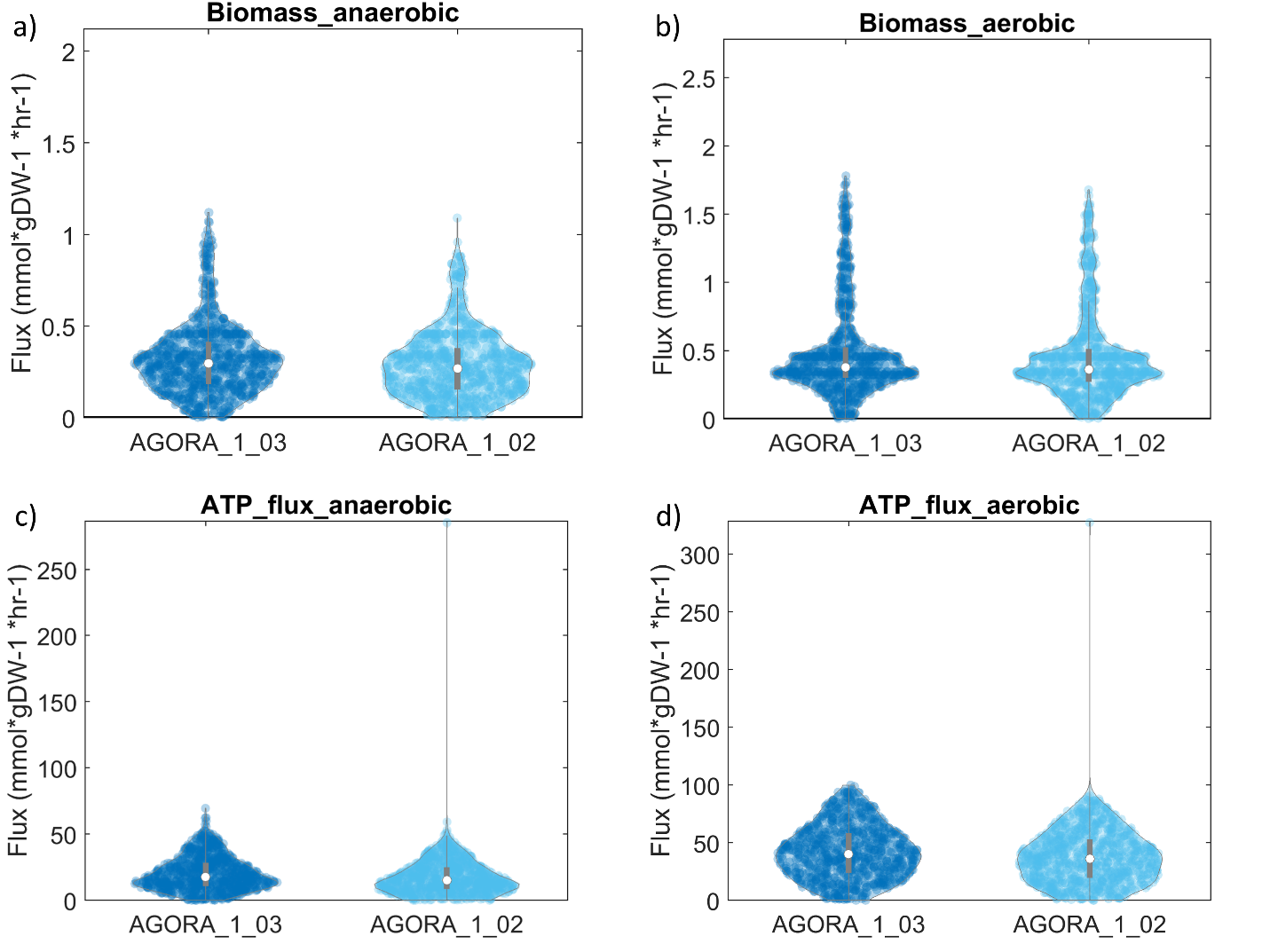 Figure 2: Model properties computed for the current version (AGORA 1.03) and the previous version (AGORA 1.02) on a simulated Western diet. a) Anaerobic biomass production, b) aerobic biomass production, c) anaerobic ATP production, d) aerobic ATP production.Table 2: Summary of reconstruction features analyzed in the test suite for AGORA that was used to access the predictive potential of the reconstructions.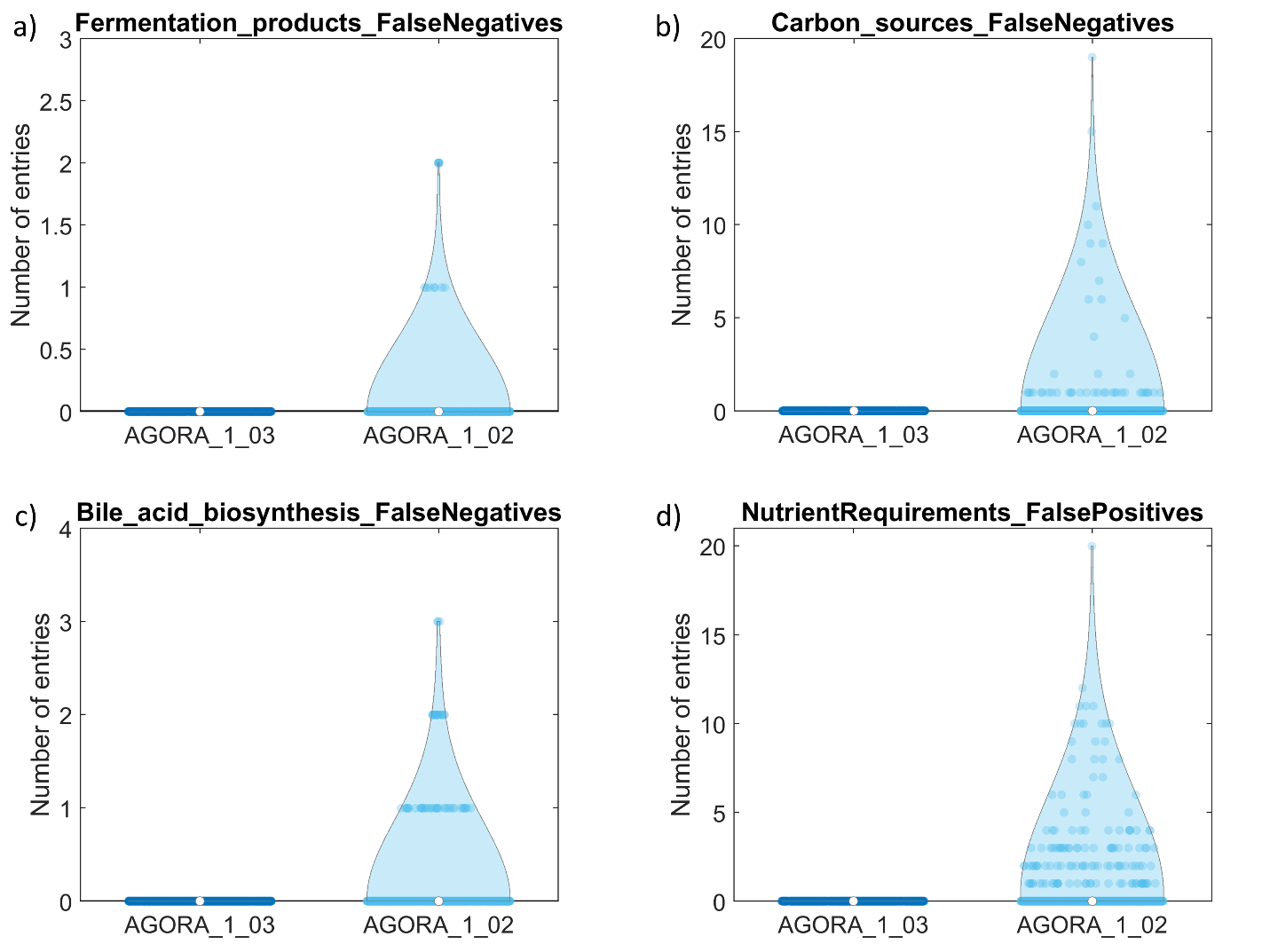 Figure 3: Comparison of false negative predictions for a) fermentation products, b) carbon sources, c) bile acids synthesized, and d) false negative predictions nutrient requirements in the current version (AGORA 1.03) and the previous version (AGORA 1.02).The tests were carried out for the 818 reconstructions in the recent version (1.03) and the previous version (1.02). When performing the tests, a number of remaining false negative predictions for carbon sources and fermentation products, and false positives/ false negatives for growth requirements were found. Extensive curation of the corresponding AGORA reconstructions was performed to ensure that the corresponding reconstructions could take up all known carbon sources, produce all known fermentation products, and match known growth requirements. It was noted that many false negatives for growth requirements could not be corrected. This is due to an organism requiring a nutrient despite the biosynthesis pathway for the nutrient being present in its genome. Such discrepancies are challenging to curate against even in fully manually curated reconstructions [25, 26]. As a result of the extensive curation of growth requirements, all 279 AGORA 1.03 models with available experimental data were able to grow on the respective experimentally determined media compared with only 129 models in AGORA 1.02.Overall, as a result of the additional curation, the number of true positives was increased and the number of false negatives was decreased in version 1.03 compared with version 1.02 (Figure 3, Table 3). The sensitivity for all pathways was 1 (Table 3) demonstrating that all false negative predictions with the exception of false negative growth requirements were eliminated in AGORA 1.03.Table 3: Comparison in predictive potential in the current version (1.03) compared with the previous version (1.02) of AGORA. n.d.=not determined.Availability of AGORA version 1.03Due to the large number of reactions added with the mucin degradation subsystem, two versions of the refined reconstructions (AGORA 1.03) are provided: one with and one without the mucin degradation subsystem. Both are available in SBML format at https://www.vmh.life/#downloadview).Both versions are provided without dietary constraints. To enable users to simulate fluxes in AGORA on a diet, a tutorial has been created (https://github.com/opencobra/COBRA.tutorials/tree/develop/analysis/simulateAGORAGrowthInDiets).References1.	Tramontano M, Andrejev S, Pruteanu M, Klunemann M, Kuhn M, Galardini M, Jouhten P, Zelezniak A, Zeller G, Bork P, et al: Nutritional preferences of human gut bacteria reveal their metabolic idiosyncrasies. Nat Microbiol 2018, 3:514-522.2.	Dodd D, Spitzer MH, Van Treuren W, Merrill BD, Hryckowian AJ, Higginbottom SK, Le A, Cowan TM, Nolan GP, Fischbach MA, Sonnenburg JL: A gut bacterial pathway metabolizes aromatic amino acids into nine circulating metabolites. Nature 2017, 551:648-652.3.	Kaur H, Das C, Mande SS: In Silico Analysis of Putrefaction Pathways in Bacteria and Its Implication in Colorectal Cancer. Front Microbiol 2017, 8:2166.4.	Doden H, Sallam LA, Devendran S, Ly L, Doden G, Daniel SL, Alves JMP, Ridlon JM: Metabolism of Oxo-Bile Acids and Characterization of Recombinant 12alpha-Hydroxysteroid Dehydrogenases from Bile Acid 7alpha-Dehydroxylating Human Gut Bacteria. Appl Environ Microbiol 2018, 84.5.	Levin BJ, Huang YY, Peck SC, Wei Y, Martinez-Del Campo A, Marks JA, Franzosa EA, Huttenhower C, Balskus EP: A prominent glycyl radical enzyme in human gut microbiomes metabolizes trans-4-hydroxy-l-proline. Science 2017, 355.6.	Desai MS, Seekatz AM, Koropatkin NM, Kamada N, Hickey CA, Wolter M, Pudlo NA, Kitamoto S, Terrapon N, Muller A, et al: A Dietary Fiber-Deprived Gut Microbiota Degrades the Colonic Mucus Barrier and Enhances Pathogen Susceptibility. Cell 2016, 167:1339-1353 e1321.7.	Buckel W: Unusual enzymes involved in five pathways of glutamate fermentation. Appl Microbiol Biotechnol 2001, 57:263-273.8.	Burgess CM, Smid EJ, Rutten G, van Sinderen D: A general method for selection of riboflavin-overproducing food grade micro-organisms. Microb Cell Fact 2006, 5:24.9.	Morishita T, Tamura N, Makino T, Kudo S: Production of menaquinones by lactic acid bacteria. J Dairy Sci 1999, 82:1897-1903.10.	Burgess C, O'Connell-Motherway M, Sybesma W, Hugenholtz J, van Sinderen D: Riboflavin production in Lactococcus lactis: potential for in situ production of vitamin-enriched foods. Appl Environ Microbiol 2004, 70:5769-5777.11.	LeBlanc JG, Laino JE, del Valle MJ, Vannini V, van Sinderen D, Taranto MP, de Valdez GF, de Giori GS, Sesma F: B-group vitamin production by lactic acid bacteria--current knowledge and potential applications. J Appl Microbiol 2011, 111:1297-1309.12.	Santos F, Wegkamp A, de Vos WM, Smid EJ, Hugenholtz J: High-Level folate production in fermented foods by the B12 producer Lactobacillus reuteri JCM1112. Appl Environ Microbiol 2008, 74:3291-3294.13.	Arena MP, Russo P, Capozzi V, Lopez P, Fiocco D, Spano G: Probiotic abilities of riboflavin-overproducing Lactobacillus strains: a novel promising application of probiotics. Appl Microbiol Biotechnol 2014, 98:7569-7581.14.	Pacheco Da Silva FF, Biscola V, LeBlanc JG, Gombossy de Melo Franco BD: Effect of indigenous lactic acid bacteria isolated from goat milk and cheeses on folate and riboflavin content of fermented goat milk. LWT - Food Science and Technology 2016, 71:155-161.15.	Russo P, Capozzi V, Arena MP, Spadaccino G, Duenas MT, Lopez P, Fiocco D, Spano G: Riboflavin-overproducing strains of Lactobacillus fermentum for riboflavin-enriched bread. Appl Microbiol Biotechnol 2014, 98:3691-3700.16.	Salvucci E, LeBlanc JG, Pérez G: Technological properties of Lactic acid bacteria isolated from raw cereal material. LWT - Food Science and Technology 2016, 70:185-191.17.	Walther B, Karl JP, Booth SL, Boyaval P: Menaquinones, bacteria, and the food supply: the relevance of dairy and fermented food products to vitamin K requirements. Adv Nutr 2013, 4:463-473.18.	Holasova M, Fiedlerova V, Roubal P, Pechacova M: Biosynthesis of folates by lactic acid bacteria and propionibacteria in fermented milk. 2004.19.	Pompei A, Cordisco L, Amaretti A, Zanoni S, Matteuzzi D, Rossi M: Folate production by bifidobacteria as a potential probiotic property. Appl Environ Microbiol 2007, 73:179-185.20.	Linares DM, Gomez C, Renes E, Fresno JM, Tornadijo ME, Ross RP, Stanton C: Lactic Acid Bacteria and Bifidobacteria with Potential to Design Natural Biofunctional Health-Promoting Dairy Foods. Front Microbiol 2017, 8:846.21.	LeBlanc JG, Chain F, Martin R, Bermudez-Humaran LG, Courau S, Langella P: Beneficial effects on host energy metabolism of short-chain fatty acids and vitamins produced by commensal and probiotic bacteria. Microb Cell Fact 2017, 16:79.22.	Qing GP, L.: Biosynthesis of Vitamins by Probiotic Bacteria, Probiotics and Prebiotics in Human Nutrition and Health. IntechOpen 2016.23.	Strandwitz P, Kim KH, Terekhova D, Liu JK, Sharma A, Levering J, McDonald D, Dietrich D, Ramadhar TR, Lekbua A, et al: GABA-modulating bacteria of the human gut microbiota. Nat Microbiol 2018.24.	Ravcheev DA, Thiele I: Comparative Genomic Analysis of the Human Gut Microbiome Reveals a Broad Distribution of Metabolic Pathways for the Degradation of Host-Synthetized Mucin Glycans and Utilization of Mucin-Derived Monosaccharides. Front Genet 2017, 8:111.25.	Teusink B, van Enckevort FH, Francke C, Wiersma A, Wegkamp A, Smid EJ, Siezen RJ: In silico reconstruction of the metabolic pathways of Lactobacillus plantarum: comparing predictions of nutrient requirements with those from growth experiments. Appl Environ Microbiol 2005, 71:7253-7262.26.	Heinken A, Khan MT, Paglia G, Rodionov DA, Harmsen HJ, Thiele I: A functional metabolic map of Faecalibacterium prausnitzii, a beneficial human gut microbe. J Bacteriol 2014.Supplementary Table 1: List of the 54 AGORA reconstructions that were curated against defined media determined for the corresponding organisms by Tramontano et al. [1].Pathway addedNumber of analyzed AGORA organisms carrying pathwayReferencePutrefaction pathways159[3]Aromatic amino acid degradation14[2]12α-hydroxysteroid dehydrogenase reaction37[4]trans-4-hydroxy-L-proline dehydratase reaction21[5]5-aminovalerate fermentation to valerate1[7]Mucin degradation pathway reconstructed through comparative genomic analysis233[24]Experimentally determined carbon sources12[6]B-vitamin, vitamin K, and GABA secretion based on experimental evidence124[8-23]FeatureInput dataCOBRA Toolbox functionMass and charge balanceReconstructionscheckMassChargeBalanceLeaking metabolitesReconstructionsfastLeakTestBlocked reactionsReconstructionsidentifyBlockedRxnsATP production on Western dietReconstructionsoptimizeCbModelBiomass on Western dietReconstructionsoptimizeCbModelCarbon source usageReconstructions, experimental dataIn preparationFermentation productsReconstructions, experimental dataIn preparationGrowth requirementsReconstructions, experimental dataIn preparationGrowth on defined medium according to experimental dataReconstructions, experimental dataIn preparationB-vitamin biosynthesisReconstructions, comparative genomics, experimental dataIn preparationB-vitamin secretionReconstructions, experimental dataIn preparation4-hydroxyproline dehydrationReconstructions, comparative genomicsIn preparationBile acid deconjugation and conversionReconstructions, comparative genomicsIn preparationPutrefactionReconstructions, comparative genomicsIn preparationAromatic amino acid degradationReconstructions, comparative genomics, experimental dataIn preparationMucin degradationReconstructions, comparative genomicsIn preparationFeatureSensitivitySpecificityAccuracySensitivitySpecificityAccuracyAGORA 1.03 (01/2019)AGORA 1.03 (01/2019)AGORA 1.03 (01/2019)AGORA 1.02 (02/2018)AGORA 1.02 (02/2018)AGORA 1.02 (02/2018)Aromatic amino acid degradation1.00n.d.n.d.0.20n.d.n.d.Bile acid biosynthesis1.00n.d.n.d.0.87n.d.n.d.Carbon sources1.00n.d.n.d.0.98n.d.n.d.Fermentation products1.00n.d.n.d.0.99n.d.n.d.Nutrient requirements0.541.000.990.550.970.96Putrefaction pathways1.00n.d.n.d.0.24n.d.n.d.Vitamin secretion1.00n.d.n.d.0.07n.d.n.d.AGORA Reconstruction IDStrainNCBI Taxonomy IDAkkermansia_muciniphila_ATCC_BAA_835Akkermansia muciniphila ATCC BAA-835349741Actinomyces_odontolyticus_ATCC_17982Actinomyces odontolyticus ATCC 17982411466Alistipes_putredinis_DSM_17216Alistipes putredinis DSM 17216445970Alistipes_shahii_WAL_8301Alistipes shahii WAL 8301717959Bifidobacterium_adolescentis_ATCC_15703Bifidobacterium adolescentis ATCC 15703367928Bifidobacterium_animalis_lactis_Bi_07Bifidobacterium animalis lactis Bi-07742729Bifidobacterium_animalis_lactis_Bl_04_ATCC_SD5219Bifidobacterium animalis lactis Bl-04, ATCC SD5219580050Bacteroides_caccae_ATCC_43185Bacteroides caccae ATCC 43185411901Bacteroides_clarus_YIT_12056Bacteroides clarus YIT 12056762984Bacteroides_coprocola_M16_DSM_17136Bacteroides coprocola M16, DSM 17136310298Butyrivibrio_crossotus_DSM_2876Butyrivibrio crossotus DSM 2876511680Bacteroides_dorei_DSM_17855Bacteroides dorei DSM 17855483217Bacteroides_eggerthii_DSM_20697Bacteroides eggerthii DSM 20697483216Bacteroides_fragilis_NCTC_9343Bacteroides fragilis NCTC 9343272559Bacteroides_fragilis_3_1_12Bacteroides fragilis 3_1_12457424Blautia_hansenii_VPI_C7_24_DSM_20583Blautia hansenii VPI C7-24, DSM 205831322Bifidobacterium_longum_infantis_ATCC_15697Bifidobacterium longum infantis ATCC 156971682Blautia_obeum_ATCC_29174Blautia obeum ATCC 29174411459Bacteroides_ovatus_ATCC_8483Bacteroides ovatus ATCC 8483411476Bacteroides_thetaiotaomicron_VPI_5482Bacteroides thetaiotaomicron VPI-5482226186Bacteroides_uniformis_ATCC_8492Bacteroides uniformis ATCC 8492411479Bacteroides_vulgatus_ATCC_8482Bacteroides vulgatus ATCC 8482435590Collinsella_aerofaciens_ATCC_25986Collinsella aerofaciens ATCC 25986411903Clostridium_bolteae_ATCC_BAA_613Clostridium bolteae ATCC BAA-613411902Coprococcus_comes_ATCC_27758Coprococcus comes ATCC 27758470146Clostridium_leptum_DSM_753Clostridium leptum DSM 753428125Clostridium_perfringens_ATCC_13124Clostridium perfringens ATCC 13124195103Clostridium_ramosum_VPI_0427_DSM_1402Clostridium ramosum VPI 0427, DSM 14021547Dorea_formicigenerans_ATCC_27755Dorea formicigenerans ATCC 27755411461Desulfovibrio_piger_ATCC_29098Desulfovibrio piger ATCC 29098411464Escherichia_coli_UTI89_UPECEscherichia coli UTI89 (UPEC)364106Eubacterium_eligens_ATCC_27750Eubacterium eligens ATCC 27750515620Eggerthella_lenta_DSM_2243Eggerthella lenta DSM 2243479437Eubacterium_siraeum_DSM_15702Eubacterium siraeum DSM 15702428128Lactobacillus_acidophilus_NCFMLactobacillus acidophilus NCFM272621Lactobacillus_fermentum_ATCC_14931Lactobacillus fermentum ATCC 14931525325Lactobacillus_gasseri_ATCC_33323Lactobacillus gasseri ATCC 33323324831Lactococcus_lactis_subsp_lactis_Il1403Lactococcus lactis subsp. lactis Il1403272623Lactobacillus_plantarum_WCFS1Lactobacillus plantarum WCFS1220668Lactobacillus_salivarius_HO66_ATCC_11741Lactobacillus salivarius HO66, ATCC 117411624Lactobacillus_vaginalis_ATCC_49540Lactobacillus vaginalis ATCC 495401423814Odoribacter_splanchnicus_1651_6_DSM_20712Odoribacter splanchnicus 1651/6, DSM 2071228118Pseudoflavonifractor_capillosus_strain_ATCC_29799Pseudoflavonifractor capillosus strain ATCC 29799411467Prevotella_copri_CB7_DSM_18205Prevotella copri CB7, DSM 18205165179Parabacteroides_distasonis_ATCC_8503Parabacteroides distasonis ATCC 8503435591Prevotella_melaninogenica_ATCC_25845Prevotella melaninogenica ATCC 25845553174Parabacteroides_merdae_ATCC_43184Parabacteroides merdae ATCC 43184411477Ruminococcus_gnavus_ATCC_29149Ruminococcus gnavus ATCC 29149411470Roseburia_hominis_A2_183Roseburia hominis A2-183585394Roseburia_intestinalis_L1_82Roseburia intestinalis L1-82536231Ruminococcus_torques_ATCC_27756Ruminococcus torques ATCC 27756411460Salmonella_enterica_enterica_sv_Typhimurium_LT2Salmonella enterica enterica sv Typhimurium LT21457319Veillonella_parvula_Te3_DSM_2008Veillonella parvula Te3, DSM 200829466Yersinia_pseudotuberculosis_YPIIIYersinia pseudotuberculosis YPIII502800